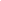 Youth Task Force (YTF) Minutes of MeetingAttendees: Bothaina Qamar(UNFPA and YTF Chair), Dina (NRC, Co-chair) Hani and Laith (UNHCR) , Nadeen and Areej Sabra, Manar (blumont), Ludivdets and Melissa (Peace and sports), Hussain Amoundi (War Child), Sylvia, and Reema (UNICEF), Manar Amro (IFH), and, Sara and Baraa (RI). Hanan (QS), Ayman and Islam (LWF), Sanad (UNFPA), Hassan Shawrish (NRC), Ghada (JHAS)Agenda ItemDiscussionAction PointAction Points from June Meeting Compact for young people in humanitarian settings Launch of Compact for Young People in Jordan 29th of June - DoneYTF Chairs will be arranging presentations for the CMC, Health, Protection, BNLWG, and Education working groups. DoneYTF members to review the guidance and recommendations with their management and heads of agencies. Follow upREF-GISYTF members to share comments and feedback on REF-GIS map - Follow upYouth Committee YTF members to share feedback on Arabic translation. DoneChairs to share the call for application as soon as finalized. DoneDina and Sara to call for a meeting with the committee to finalize the gantt chart and next steps. DoneYTF members to confirm their organizations contribution “technical or in kind” for the committee DoneYTF global presentations Techfugees - YTF ppt. Done INEE Webinar - YTF ppt. DoneSectors coordination and updates Chairs to approach MHPSS to integrate COVID-19 youth guidance in their training program. DoneChairs are working on the next Compact training for youth workers at the camp level. Dates will be shared soon. To be discussed today YTF needs to review the FP’s system and update it after the Compact training. To be discussed today UNICEF will present on their survey initial findings, in addition to their connectivity assessment for youth in the camp. Today will be conducted briefly and an ad-hoc YTF meeting will be arranged RI will share their RNA outcomes in next YTF meeting. TodayManar/Blumont to share the link for Kolibri platform. TodayYou can refer to YTF July ppt updates and action points from the link: https://docs.google.com/presentation/d/1WJPfiZV6-4YVBoINIvd3C0aYNjj_5gMo32VsPo5DfWI/edit#slide=id.gc6fa3c898_0_28Action Points: YTF members refer to their heads of agencies regarding adopting the Compact in coordination with YTF chairs. Link to Techfugees PPT: https://docs.google.com/presentation/d/1AakBRNxABGCGRneJbZGuZriM8GMuapZJFsNWgmmTcNg/edit#slide=id.p1Link to INEE webinar and YTF ppt by Bothaina and Sara https://inee.org/resources/education-and-learning-adolescents-and-youth-during-covid-19Blumont - Kolibri PPT  Blumont provided a presentation to preview the Kolibri platform. Kolibri is specially designed to provide offline access to a curated and openly licensed educational content library. Available in dozens of languages, the Kolibri libraries are designed to support a well-rounded curriculum, including both formal educational materials--such as lessons and assessments--and exploratory materials, such as books, games, and simulations.Kolibri used to be  limited to offline use at Blumont/UNHCR community centers and now it is available for anyone with internet access from the camp. For those with internet access limitations, they can still access it from blumont centers. In order to ensure better accessibility in the camp, Blumont Distributed tablets + smart phones for refugee youth affiliated with their programs so they can continue with their education. In addition to recharge internet bundles for all their beneficiaries. Blumont will be measuring the impact of this exercise by distributing post tests via their beneficiaries, and getting feedback on browsing the videos in the camp. A question regarding challenges from War ChildSome districts have difficulties - based on internet operators - D2 D1 D12 are challenging. Others can brows easily in the center without the bundles A question: How the content is decided? it's from the learning equality platform - in coordination with UNHCR the content is decided. YTF members to share the link with youth networks in camps and outside of the camps. Youth will need to create a profile in order to access the courses. http://kolibri.blumont-jo.org:8080/en/user/#/signinUNICEF referral pathways assessment and more Sylvia from UNICEF indicated the completion of referral pathways assessment in zaatari and azraq camps for services targeting 12 - 24 years. UNICEF is keen to have a dedicated session to share the outcomes from the surveys, FGDs, Services mapping in both camps for validation. In addition to share perceptions from youth - what they are doing - aspirations - impressions of services in the camp, and their understanding of what exists in the camp.  Rima/ UNICED indicated that the outcomes from the assessment influenced the innovation hub UNICEF is supporting. Part of the PPT they will provide more insights about their new project for YTF members. YTF members to attend the ad-hoc meeting to validate the outcomes from UNICEF referral pathways assessment Wednesday 15th of June 11.00 to 12.00 4. REF- GIS REF - GIS - Dina NRC, Hani UNHCR, and Areej Blumont worked on two platforms to reflect data collected from YTF members and generated 1. Interactive map for the services 2. Dashboard for the data. The platforms are final and comments from members are welcome taking into consideration the data will be updated every 6 months. Areeh from Blumont provided a detailed overview of how members can navigate the platform, and use the different functions that are included. Pop- up windows will show details - including center name, district, block, course name ..etc. Interactive map that can show all youth centers in Zaatari camp. It will be helpful for beneficiaries and youth services providers. The dashboard - for the youth database - all graphs are attached to the map. Monitor data - you can extract charts for any needed information Hani from UNHCR confirmed that all data collected in 2015 till today are available in the platform and they are filtered. Hani also confirmed that this will be available at a later stage for host communities and not only at Camp level.  Question on Arabic version availability for the map for easier use for refugees. REF- GIS YTF team will be considering Arabic data collection in the review of 6 months. YTF members to share comments and feedback on REF-GIS map:https://www.arcgis.com/home/webmap/viewer.html?webmap=10e992b0caf14f12a3de1ba035767a43&extent=36.3236,32.2862,36.3487,32.2969And Portal:https://ird-jor.maps.arcgis.com/apps/opsdashboard/index.html#/999d454ae3bc4f7385dee4a7db15c6caYTF members keep an eye on the REF-GIS map “test, explore and write your reflections” and provide ongoing feedback to Dina Aladein who will be the focal point on the update. YTF REF-GIS team will be working on an Arabic mirror in the second round of data review. 5. RI RNA ppt Baraah from RI - M&E officer Relief International conducted a rapid needs assessment covering both camps and host communities in order to better ascertain the obstacles to operationalizing a distance learning modality for both remedial and non-formal education programs across the north of Jordan.The purpose of the assessment was to identify the main challenges facing the communities served across Amman, Irbid, Mafraq and Zarqa’a Governorates in terms of internet coverage, availability of internet-enabled devices,levels of interest in distance learning and the different possibilities for learning modalities.No Action points Summary of the report findings are attached in the email. 6. 2020 YTF WP overview YTF members can review the 2020 WP review including progress, comments, and required actions in Q3 from the below link: https://docs.google.com/spreadsheets/d/1Ris7ohsvWOd4SlzXdlZbrcXSmud__06GqPcA2g4OQcA/edit#gid=808809687The main focus in Q3 will be YTF Chairs election, Compact training at Zaatari Camp level once the guidelines are launched, Newsletter, Youth Committee, IYD, PWG + SGBV SWG - Messaging around harassment and cyber harassment.  A comment by UNICEF regarding the latest Factsheet as it reads more of a newsletter style was raised. The comment is valid and will be considered during Q3 fact sheet/newsletter development. Also members are encouraged to provide time on layouts and provide feedback on all share templates and requests. YTF chairs to share the new chairs election YTF chairs to coordinate with PWG and SGBV SWG the messaging on cyber harassment YTF chairs to share a call for interested organizations in joint efforts for IYD on the 12th of August Interested organizations in leading the work on the fact sheet are encouraged to provide a proposed template. YTF members to check the 2020 WP and provide feedback if revision is needed by YTF August meeting. 7. Updates from Sectors FP’s and youth programs Nadine Khost/ Blumont/ ADTF Blumont Updates: Distribution of devices and internet bundles for blumont beneficiaries under youth programming. Blumont is operation with 30% capacities in the camp from 9 AM  - 3 PM Washable face masks - Blumont produced and approved prototype - recruiting IBV’s to produce those masks. Planning to hire 82 IBV’s make the tailoring masks ADTF FGDs were conducted - community rehabilitation group - proceeding PWD - addressed their concerns - share with services providers to find suitable solutions Conduct awareness sessions for PWD - COVID-19 - expand the awareness sessions for more people PWD - 12 SESSIONS - 1 session per week - CMWG ADTF Meeting July 6th - Rehabilitation services - 30% CAPACITY - Standards - One update from IFH some of the activities are going to be suspended due to funding - confirm if the rehabilitation services will be suspended or resumed Age range - for pilot stage targeting 9 - 16 years - registered in PPE Classes + Tiger classes - mainly youth Sessions are very interactive - short films - HCD - interactive film and short film. Target group 6 to 16 years. Pre and post test - measure thSuspended activities Ghada/ JHAS/ RH and Health Distributing dignity kits for pregnant women - materials and hygiene + The kit its targeting mothers difference from child kitsIFH is distributing dignity kits under GBV component Dina/NRC/PWG   NRC NRC are preparing to kick off - and retract and resume services.30% capacity for training and vocational program PWG MHPSS - share a PPT on the challenges and lessons learned - Counseling was not effective virtually  as face to face sessions. Yet it is better than the absence of the service during the lockdown.  Women are reluctant to complain through hotlines and available virtual services. Dina is following up to get disaggregated data to learn more about the results and the impact on the younger generation. Hanan/ QS/ MHPSSQS Sterilization of the center - A plan is being put to this week - start with 30%Opening next week. The plan will be shared with YTF Whatsapp groups and online work with youth will continuo MHPSS Next to Dina’s updates, a webinar for MHPSS - Ahmad Bawaneh - measures the impact of COVID- 19 Trauma and survivors for under tourtoure. Hanan will share the PPTManar - IFH All rehabilitation services are back for D5 and under UNHCR D4 + D6 More updates on IFH youth activities in Zaatri will be provided next week. However virtual sessions via zoom and whatsapp are ongoing. Sara - RI  30% resuming servicesOnline activities will be resumed The french embassy project - french speaking volunteers - Request to share via YTF members networks Reema and Sylvia/UNICEF/BNLWG  The social innovation and incubation switched to virtual alternatives during the lockdown Makani center - no physical space yet. The youth center will open by the end of the month. A new cycle will start in the social - innovation incubators Islam/LWF/ BNLW  Collaboration with NRC and UNHCR on Blanket and hygiene distribution -LWF continuo online courses with beneficiaries in addition to counclours and case managers, and other recreational activities including music will be running in the center with 30% capacity Islam will share two initiatives for YTF members dissemination: ONE Women empowerment - helping in creating income - preparation of food. Small grant for this initiative. TWO - Extra materials - donations - one of the Zaatari refugees gave us a wheelchair for children - donate it for anyone in the camp.  Hani/UNHCR/CMWGGIS “addressing project” is launched with the aim of  updating the houses and caravans in the system REF-GIS in urban projects will be launched soon. Organizations who work outside the camp are encouraged to join the work. Hussein/ War Child War Child will be back to the camp as they received a new grant. They will resume Voices youth project, that focuses on an open curriculum and youth led initiatives under the umbrella of social protection. Once the project is approved War Child will provide a ppt. Melissa/ Peace and Sports  Online sessions with the sports coaches are resumed in collaboration with Blumont.A published article by Sira/ Blumont highlighting the importance of sports and young people development: https://www.peace-sport.org/opinion/displaced-by-war-united-by-sports/Dina to share MHPSS PPT. The PPT by MHPSS can be accessed from the below link:  https://docs.google.com/presentation/d/1cdR24WCjEVk7UPybV-OvtcOcjp5DYTl1Obe6u-7aDSE/edit?usp=sharingHanan QS to share MHPSS - Ahmad Bawaneh PPTSara RI to share the call for the french teacher volunteer. YTF members for distribution Rima UNICEF to conduct a presentation about their new innovation center Hussein War Child to conduct a ppt about their voices project once re-launched in the camp Melissa/ Peace and Sports  will provide a 10 to 15 minutes PPT next YTF meeting about their project Islam/LWF to share the calls for YTF distribution regarding women empowerment opportunities and extra wheelchairs for distribution. 8. AoBYTF members collectively shared their preference for morning meetings vs afternoon meetings. Next YTF meeting will be on 4th of August from 10 am to 12 YTF members collectively shared their preference for morning meetings vs afternoon meetings. Next YTF meeting will be on 4th of August from 10 am to 12 